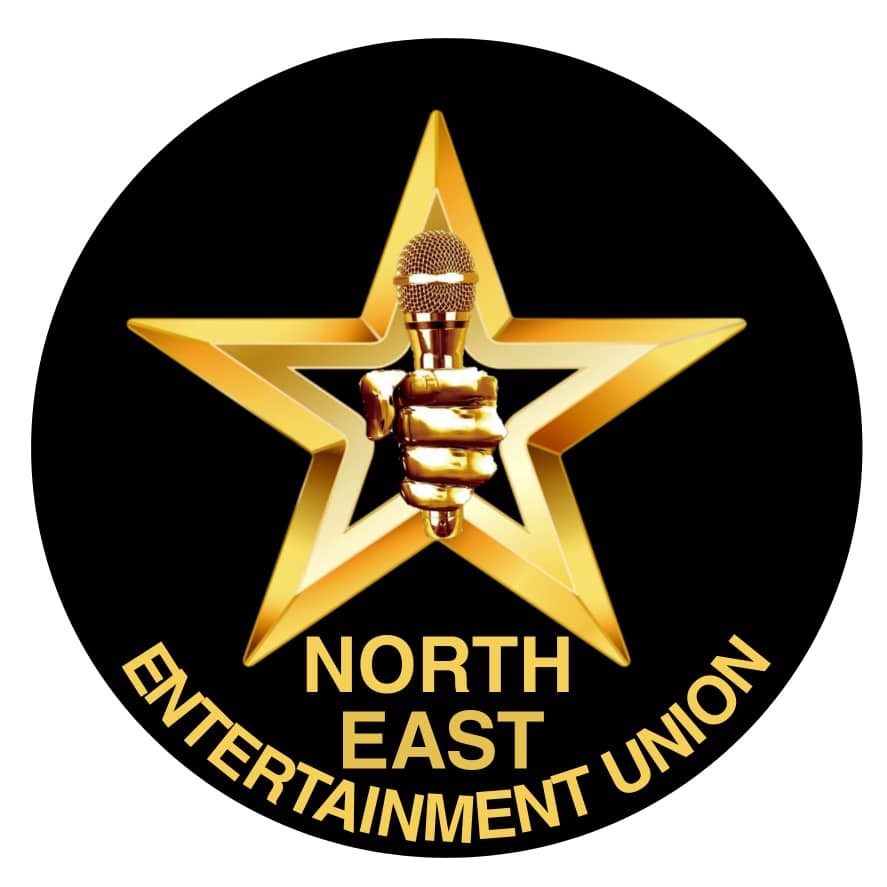 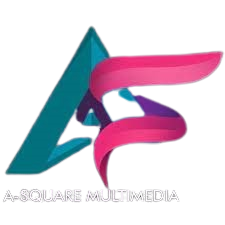 NORTH EAST MUSIC AWARDS (NEMA) FORMNON MUSIC CATEGORIESPLEASE USE THIS FORM TO SUBMIT NOMINATIONS FOR THE FOLLOWING CATEGORIES;BEST GRAPHIC DESIGNER OF THE YEARBEST MALE ACTOR OF THE YEARBEST FEMALE ACTOR OF THE YEARBEST RADIO PRESENTER OF THE YEARBEST BLOGGER OF THE YEARFULL NAME OF STAR .............................................STAGE NAME (IF ANY) ...........................................CONTACT DETAILS;CATEGORY NOMINATED FOR ....................................PHONE NUMBER ...................................................EMAIL ADDRESS ....................................................